Annual Drinking Water Quality ReportMinto, North Dakota2020We’re very pleased to provide you with this year's Annual Drinking Water Quality Report. We want to keep you informed about the excellent water and services we have delivered to you over the past year. Our goal is to provide you with a safe and dependable supply of drinking water. The City of Minto purchases their water from Walsh Rural Water District (WRWD).  WRWD purchases their water from the City of Park River.  The City of Park River uses ground water obtained from the Fordville Aquifer. The City of Minto and WRWD is participating in North Dakota’s Wellhead Protection Program.  A copy of this program is available upon request. The North Dakota Department of Health has prepared a Source Water Assessment for Minto and WRWD.  Information regarding this program is also available upon request.Our public water system, in cooperation with the North Dakota Department of Health, has completed the delineation and contaminant/land use inventory elements of the North Dakota Source Water Protection Program. Based on the information from these elements, the North Dakota Department of Health has determined that our source water is "moderately susceptible” to potential contaminants. We have reviewed the wellhead protection area and determined that no sources would threaten your water supply.If you have any questions about this report or concerning your water utility, please contact Sam Shutt, Public Works Superintendent, at 701-360-3851.  We want our valued customers to be informed about their water utility. If you want to learn more, please attend any of our regularly scheduled meetings. They are held on the second Monday of every month at 7:00 pm. If you are aware of non-English speaking individuals who need help with the appropriate language translations, please call City Auditor Angela Shutt at 701-248-3858.The City of Minto would appreciate it if large volume water customers would please post copies of the Annual Drinking Water Quality Report in conspicuous locations or distribute them to tenants, residents, patients, students, and/or employees, so individuals who consume the water, but do not receive a water bill, can learn about our water system.The City of Minto and WRWD routinely monitors for contaminants in your drinking water according to Federal and State laws. The following table shows the results of our monitoring for the period of January 1st to December 31st, 2020.  As authorized and approved by EPA, the state has reduced monitoring requirements for certain contaminants to less often than once per year because the concentrations of these contaminants are not expected to vary significantly from year to year.  Some of our data [e.g., for inorganic contaminants], though representative, is more than one year old.The sources of drinking water (both tap and bottled water) include rivers, lakes, streams, ponds, reservoirs, springs and wells. As water travels over the surface of the land, or through the ground, it dissolves naturally-occurring minerals and, in some cases, radioactive material, and can pick up substances resulting from the presence of animals or from human activity.Contaminants that may be present in source water include:Microbial contaminants, such as viruses and bacteria, which may come from sewage treatment plants, septic systems, agricultural livestock operations and wildlife.Inorganic contaminants, such as salts and metals, which can be naturally-occurring or result from urban stormwater runoff, industrial, or domestic wastewater discharges, oil and gas production, mining or farming.Pesticides and herbicides, which may come from a variety of sources such as agriculture, urban stormwater runoff, and residential uses.Organic chemical contaminants, including synthetic and volatile organic chemicals, which are by-products of industrial processes and petroleum production, and can also come from gas stations, urban stormwater runoff, and septic systems.Radioactive contaminants, which can be naturally-occurring or be the result of oil and gas production and mining activities. In order to ensure that tap water is safe to drink, the Environmental Protection Agency (EPA) prescribes regulations, which limit the amount of certain contaminants in water provided by public water systems. The Food and Drug Administration (FDA) regulations establish limits for contaminants in bottled water, which must provide the same protection for public health. In the following tables you will find many terms and abbreviations you might not be familiar with. To help you better understand these terms we've provided the following definitions:Not Applicable (NA)Parts per million (ppm) or Milligrams per liter (mg/l) - one part per million corresponds to one minute in two years or a single penny in $10,000.Parts per billion (ppb) or Micrograms per liter (g/l)- one part per billion corresponds to one minute in 2,000 years, or a single penny in $10,000,000. Picocuries per liter (pCi/l) - picocuries per liter is a measure of the radioactivity in water.Action Level ()- the concentration of a contaminant which, if exceeded, triggers treatment or other requirements which a water system must follow.Treatment Technique (TT) - A treatment technique is a required process intended to reduce the level of a contaminant in drinking water.Maximum Contaminant Level - The “Maximum Allowed” (MCL) is the highest level of a contaminant that is allowed in drinking water.  MCLs are set as close to the MCLGs as feasible using the best available treatment technology.Maximum Contaminant Level Goal - The “Goal”(MCLG) is the level of a contaminant in drinking water below which there is no known or expected risk to health.  MCLGs allow for a margin of safety.Maximum Residual Disinfectant Level (MRDL) – The highest level of a disinfectant allowed in drinking water. There is convincing evidence that addition of a disinfectant is necessary for control of microbial contaminants.Maximum Residual Disinfectant Level Goal (MRDLG) – The level of a drinking water disinfectant below which there is no known or expected risk to health. MRDLGs do not reflect the benefits of the use of disinfectants to control microbial contaminants.TEST RESULTS FOR THE CITY OF MINTO 2020 CITY OF PARK RIVER TEST RESULT 2020*If present, elevated levels of lead can cause serious health problems, especially for pregnant woman and young children. Lead in drinking water is primarily from materials and components associated with service lines and home plumbing. The City of Minto is responsible for providing high quality drinking water but cannot control the variety of materials used in plumbing components. Use water from the cold tap for drinking and cooking. When your water has been sitting for several hours, you can minimize the potential for lead exposure by flushing your tap for 30 seconds to 2 minutes before using water for drinking or cooking. If you are concerned about lead in your drinking water, you may wish to have your water tested. Information on lead in drinking water, testing methods, and steps you can take to minimize expo-sure is available from the Safe Drinking Water Hotline or at http://www.epa.gov/safewater/lead. EPA requires monitoring of over 80 drinking water contaminants.  Those contaminants listed in the table above are the only contaminants detected in your drinking water.Unregulated contaminants are those for which EPA has not established drinking water standards.  The purpose of unregulated contaminant monitoring is to assist EPA in determining the occurrence of unregulated contaminants in drinking water and whether future regulation is warranted.Drinking water, including bottled water, may reasonably be expected to contain at least small amounts of some contaminants.  The presence of contaminants does not necessarily indicate that the water poses a health risk. More information about contaminants and potential health effects can be obtained by calling the Environmental Protection Agency’s Safe Drinking Water Hotline (1-800-426-4791).MCL’s are set at very stringent levels. To understand the possible health effects described for many regulated contaminants, a person would have to drink 2 liters of water every day at the MCL level for a lifetime to have a one-in-a-million chance of having the described health effect.Thank you for allowing us to provide your family with clean, quality water this year. In order to maintain a safe and dependable water supply we sometimes need to make improvements that will benefit all of our customers. These improvements sometimes require rate structure adjustments.Some people may be more vulnerable to contaminants in drinking water than the general population. Immuno-compromised persons, such as, persons with cancer undergoing chemotherapy, persons who have undergone organ transplants, people with HIV/AIDS or other immune system disorders, some elderly, and infants can be particularly at risk from infections. These people should seek advice about drinking water from their health care providers. EPA/CDC guidelines on appropriate means to lessen the risk of infection by cryptosporidium and other microbiological contaminants are available from the Safe Drinking Water Hotline (1-800-426-4791). Please call Sam Shutt, Public Works Superintendant at 701-360-3851 if you have questions.The City of Minto works around the clock to provide top quality water to every tap.  We ask that all our customers help us protect our water sources, which are the heart of our community, our way of life and our children’s future. 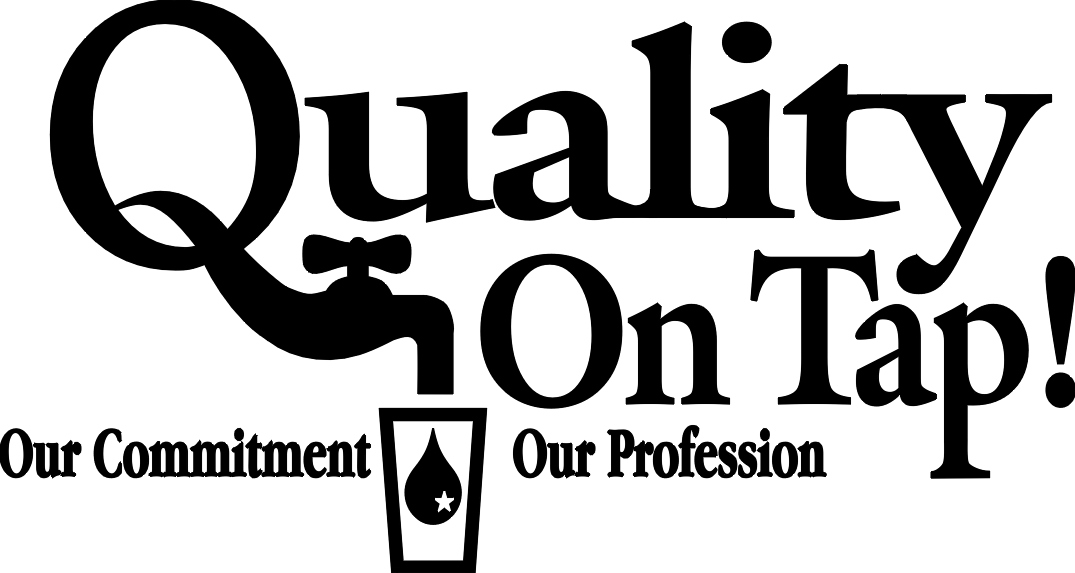 ContaminantMCLGMCLHigh Comp.RangeDateUnit Measure-ViolationLikel Source ofMCLGMCLHigh Comp.RangeDateUnit Measure-Ves[NoContaminationMCLGMCLHigh Comp.RangeDatementLead/CopperLead/CopperLead/CopperLead/CopperLead/CopperLead/CopperLead/CopperLead/CopperLead/CopperCopper10 - Samples0AL=l.390th%0.0104N/A07/172020ppmO Sites Exceeded Action levelCorrosion of household plumbing system; Erosion of natural deposits; Leaching from woodpreservativesLead10-Samples0AL=1590th%2.9N/A07/172020ppb0 Sites Exceeded ActionLevelCorrosion of household plumbing system; Erosion of natural deposits;DISINFECTION BYPRODUCTDISINFECTION BYPRODUCTDISINFECTION BYPRODUCTDISINFECTION BYPRODUCTDISINFECTION BYPRODUCTDISINFECTION BYPRODUCTDISINFECTION BYPRODUCTDISINFECTION BYPRODUCTDISINFECTION BYPRODUCTChlorine44.01.1.88to 1.601/312020ppmNOWater additive used to control microbesIDSEIDSEIDSEIDSEIDSEIDSEIDSEIDSEIDSEHAASN/A606N/A12/312020ppbNOBy-product of drinking water chlorinationTTHMN/A8025N/A12/312020ppbNOBy-product of drinking water chlorinationViolationRangeDateUnitsMCLGMCLLevel DetectedLikel Source ofYes[NoRangeDateUnitsMCLGMCLLevel DetectedContaminationLEAD/COPPERLEAD/COPPERLEAD/COPPERLEAD/COPPERLEAD/COPPERLEAD/COPPERLEAD/COPPERLEAD/COPPERLEAD/COPPERLeadNO0 SitesExceeded ALN/A7/312018ppb0AL=l590%No DetectCorrosion of household plumbing system; Erosion of natural deposits;CopperNOO Sites Exceeded ALN/A7/312018ppm1.3AL=l.390%No DetectCorrosion of household plumbing system; Erosion of natural deposits; Leaching from woodpreservativesInorganic ContaminantsInorganic ContaminantsInorganic ContaminantsInorganic ContaminantsInorganic ContaminantsInorganic ContaminantsInorganic ContaminantsInorganic ContaminantsInorganic ContaminantsNitrate-NitriteNON/A3/32020ppm10100.391Runoff from fertilizer use; Leaching from septic tanks, Sewage; Erosion ofnatural depositsBARIUMNON/A4/32017ppm220.0052Discharge of drilling waste Discharge metal refineries Erosion ofnatural DepositsFLUORIDENON/A4/32017ppm441.04Erosion of natural deposits: Water additive which promotes strong teeth; Discharge from fertilizer andaluminum factoriesDisinfection ByproductsDisinfection ByproductsDisinfection ByproductsDisinfection ByproductsDisinfection ByproductsDisinfection ByproductsDisinfection ByproductsDisinfection ByproductsDisinfection ByproductsHAASNON/A12/312020ppbN/A604By-product of drinking water chlorinationTTHMNON/A12/312020ppbN/A8017By-product of drinking water chlorinationRadioactive ContaminantsRadioactive ContaminantsRadioactive ContaminantsRadioactive ContaminantsRadioactive ContaminantsRadioactive ContaminantsRadioactive ContaminantsRadioactive ContaminantsRadioactive ContaminantsGross Alpha Including RA,Excldng RN&UNON/A6/182018pCi/115150.751Erosion of natural depositDisinfectantsDisinfectantsDisinfectantsDisinfectantsDisinfectantsDisinfectantsDisinfectantsDisinfectantsDisinfectantsChlorineNO1.01 to 1.437/312020ppmMRDL=4MRDL=4.01.3Water additive used to control microbes